Центр китайской медицины Лотос
Далянь
Стоимость действительна до 31.12.2019
Заезды:  ежедневноЦентр китайской медицины Лотос в Даляне это современное государственное лечебно-оздоровительное учреждение. Расположен в юго-западном районе города подле горы «Лотос», недалеко от площади Морской звезды и от главного бизнес района города, занимает площадь более 8000 м. кв. Расположение удобно в транспортном отношении, до центра города на такси 12-15 юаней. На территории Лотоса есть гостиница и ресторан, что позволяет больным проживать прямо здесь, а также спортзал и танцевальный зал, конференц-зал, сауна. Состоит медицинский центр из двух основных отделений «Даляньский оздоровительный центр китайской медицины» и «Даляньский подготовительный центр для врачей управления здравоохранения Китая». В центре имеются квалифицированные медицинские специалисты, врачи высшей категории. Применение во врачебной практике традиционной китайской медицины позволяет докторам точно установить диагноз пациента и разработать индивидуальную программу лечения. Минимальная рекомендуемая длительность курса лечения 14 дней, оптимальная 21 день. Методы лечения: традиционная китайская медицина (ТКМ), акупунктура, электротерапия, фитотерапия, физиотерапия, лечебные ванны. В центре Лотос проводится лечение следующих заболеваний: 
- заболевания желудочно-кишечного тракта: запор, язва желудка, гастрит, хроническое заболевание кишечника; 
- заболевания мочеполовой системы: простатит, проспермия, пиелонефрит, хронические не специфические урологические заболевания, импотенция; 
- заболевания обмена веществ: подагра, сахарный диабет; 
- заболевания опорно-двигательного аппарата: остеохондроз, костный туберкулёз, отложение солей в позвоночниках, воспаление плечевого сустава, остеомиелит, периостит, болезнь седалищного нерва, грыжа межпозвоночных дисков, некроз головки бедренной кости, ревматоидный-обменный артрит;
- заболевания органов дыхания: ринит, бронхиальная астма, аллергическая астма; 
- заболевания сердечно-сосудистой системы: гипертоническая болезнь, ишемическая болезнь сердца, инсульт, артериит. 
Лечебные туры в центр китайской медицины Лотос рекомендуем от 14 дней.
Стоимость лечения оплачивается на месте, зависит от программы лечения. Ориентировочно 2000 дол с человека на 14 дней.Стоимость за номер за ночь с завтраками на 2019 год, USDВ стоимость включено:
- проживание в отеле при мед. центре с завтраками.Дополнительно оплачивается:
- однократная виза в Китай: 80 дол/чел – срок оформления 7 дней;
- международный перелет (стоимость международного перелета Вы можете запросить у нашего менеджера);
- внутренний авиа перелет или ж/д переезд Пекин-Далянь-Пекин (стоимость Вы можете запросить у нашего менеджера);
- трансферы;
- лечение (ориентировочная стоимость 2000 дол с человека на 14 дней);
- страховка.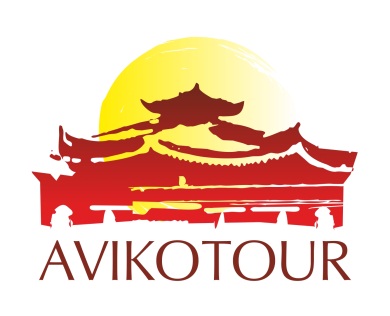 ООО «Авико Тур» 01021, Украина, г. Киев, ул. Липская 15ВТел./Факс: 044 253 85 25, Email: info@aviko-tour.com.ua www.aviko-tour.com.ua«Aviko Tour» LTD., Ukraine, Kiev, Lipskaya street, 15VTel./Fax: 044 253 85 25, Email: info@aviko-tour.com.ua www.aviko-tour.com.ua01.03 - 30.04
01.11 - 31.1201.05 - 30.0601.07 - 30.0901.10 - 31.10размещение в лечебном центре Лотосразмещение в лечебном центре Лотосразмещение в лечебном центре Лотосразмещение в лечебном центре Лотосразмещение в лечебном центре ЛотосDBL/SNGLFamily Room45485550Ex. Bedпод запроспод запроспод запроспод запросВозможно размещение в отелях недалеко от медицинского лечебного центра Лотос, стоимость под запросВозможно размещение в отелях недалеко от медицинского лечебного центра Лотос, стоимость под запросВозможно размещение в отелях недалеко от медицинского лечебного центра Лотос, стоимость под запросВозможно размещение в отелях недалеко от медицинского лечебного центра Лотос, стоимость под запросВозможно размещение в отелях недалеко от медицинского лечебного центра Лотос, стоимость под запрос